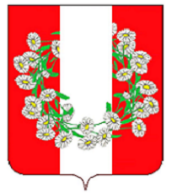 АДМИНИСТРАЦИЯ БУРАКОВСКОГО СЕЛЬСКОГО ПОСЕЛЕНИЯ КОРЕНОВСКОГО РАЙОНАПОСТАНОВЛЕНИЕот 02.06.2022                                                                                                                        № 60х.БураковскийО признании утратившим силу постановления администрации Бураковского сельского поселения Кореновского района       С целью приведения нормативных актов администрации Бураковского сельского поселения Кореновского района в соответствие с действующим законодательством, администрация Бураковского сельского поселения Кореновского района п о с т а н о в л я е т:       1.Признать утратившим силу постановление администрации Бураковского сельского поселения Кореновского района:       От 06 ноября 2019 года №85 «Об утверждении административного регламента предоставления администрацией Бураковского сельского поселения Кореновского района муниципальной услуги «Выдача специального разрешения на движение по автомобильным дорогам местного значения тяжеловесного и (или) крупногабаритного транспортного средства».      2.Общему отделу администрации Бураковского сельского поселения Кореновского района (Абрамкина) обнародовать настоящее постановление в установленных местах и разместить его на официальном сайте органов местного самоуправления Бураковского сельского поселения Кореновского района в сети «Интернет».       3.Посстановление вступает в силу после его официального обнародования.ГлаваБураковского сельского поселенияКореновского района                                                                  Л.И. Орлецкая